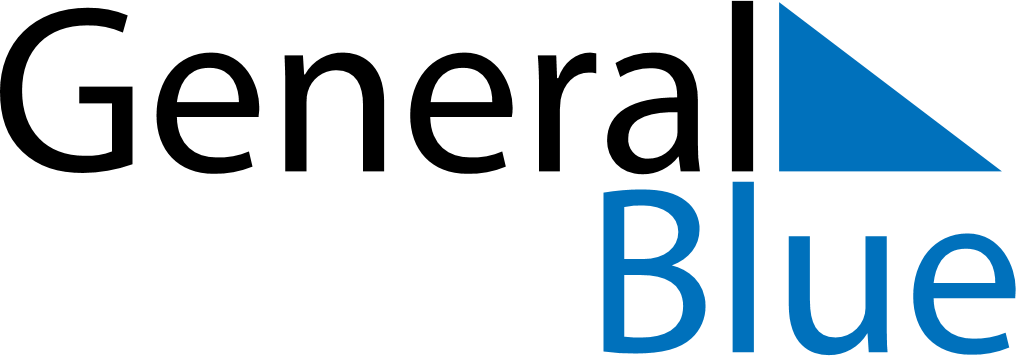 November 2023November 2023November 2023BermudaBermudaSUNMONTUEWEDTHUFRISAT1234567891011Remembrance Day12131415161718Remembrance Day (substitute day)192021222324252627282930